7289/71263/-21 …/-22
s413061@lsr.eduhi.at
07289/71263/-21 …/-22
s413061@lsr.ed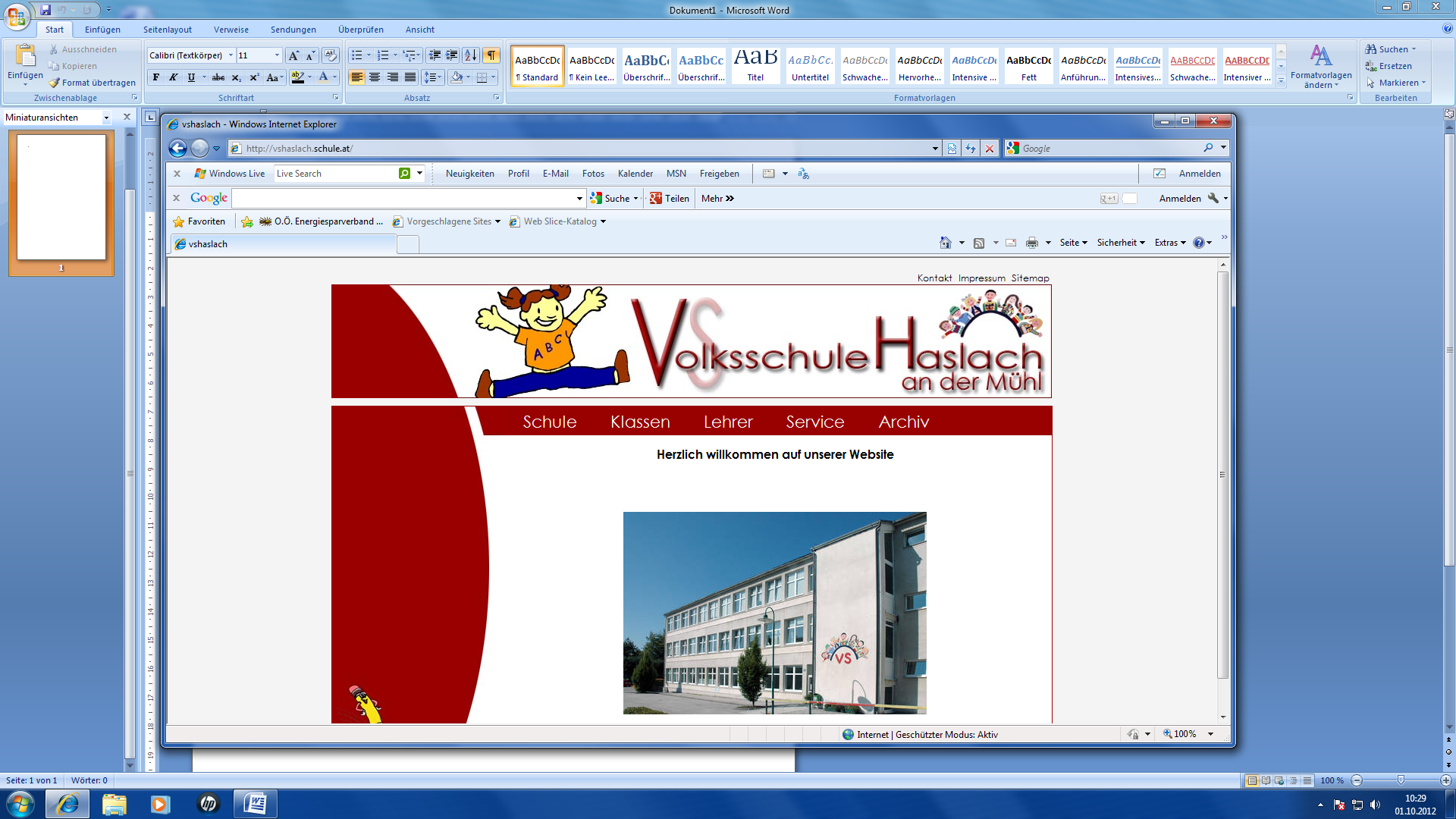 Haslach, am 10.09.2020Vorläufige T E R M I N E 2021 / 2022Die TERMINE werden auf der HOMEPAGE www.volksschulehaslach.at laufend aktualisiert und ergänzt.									                   B. Bachleitner                                                                                                                                      Leiterin der Schule13.09.MOSchulbeginn - Treffpunkt 7.45/9.00 Uhr in der Schule 21.09.DIBeginn Ausspeisung und GTS27.09.MOKlassenforum der 3ten Klassen 19.00 Uhr in der jeweiligen Klasse28.09.DiKlassenforum der 4ten Klasse 19.00 Uhr in der 4a Klasse29.09.MIKlassenforum der 1ten Klassen 19.00 Uhr in der jeweiligen Klasse30.09.DOKlassenforum der 2ten Klassen 19.00 Uhr in der jeweiligen Klasse23.09.MISchulfotograf28.09.DIWir erkunden Rohrbach – 4. KlasseWandertag 1.-3. Klassen11.10.MOHallo Auto – 3. Klassen25.10.MOSchulautonom schulfrei26.10.MONationalfeiertag – schulfrei27.10.-30.10.Herbstferien02.11.DIAllerseelen – schulfrei08.12.MIMaria Empfängnis – schulfrei22.12.MI„Wie fit bist du“ Testung – 2. Klassen24.12. – 06.01.W E I H N A C H T S F E R I E N07.01.FRSchulfrei laut Bildungsdirektion OÖ18.02.FRSemesternachricht21.02. – 25.02.S E M E S T E R F E R I E N11.04. – 18.04.O S T E R F E R I E N19.04.DIErster Schultag nach den Osterferien27.04.MITag der Bewegung04.05.MILandespatron Hl. Florian – schulfrei26.05.DOErstkommunion ….. Feiertag – Christi Himmelfahrt schulfrei27.05.FRSchulautonom schulfrei06.06.MOPfingsten - schulfrei13.-15.06.Projekttage 4. Schulstufe16.06.DOFeiertag – Fronleichnam schulfrei17.06.FRSchulautonom schulfrei08.07.FRJAHRESZEUGNISSE11.07.-09.09.S O M M E R F E R I E N12.09.2022MOSchulbeginn Schuljahr 2022/23